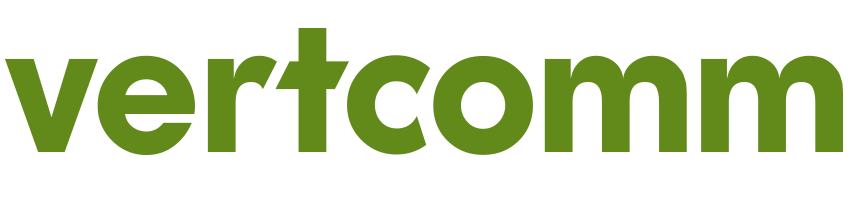 бриф на разработку стикерпакапожалуйста, максимально подробно заполните этот бриф.это поможет нам более детально узнать ваши пожелания, а вам получить желаемый результат. общая информацияваше имя:ваш email:ваш номер телефона:название вашего брендассылка на ваш сайт и социальные сети: fb, instagram, vk, ok (если есть)опишите ваш бренд или проект (основная деятельность, ключевые услуги и т.д.)расскажите подробнее про вашу ЦА, для кого делаем проект (деятельность, возраст, пол, уровень дохода, место проживания и тд) опишите позиционирование вашего бренда, которое вы бы хотели донести с помощью дизайна/мерча?укажите, пожалуйста, названия 2-3 прямых ваших конкурентов? информация нужна для изучения позиционирования конкурентов. укажите срок реализации проекта, когда проект должен быть сдан. выберите, пожалуйста, услугу, которая подходит вам больше всего: впишите выбранный пакет в поле в конце таблицы. впишите, пожалуйста, пакет, который вы выбрали (например: типографика + разработка копирайтинга). если ни один пакет вам не подходит, опишите вашу основную идею и мы рассчитаем для вас услугу индивидуально. тз к стикерпакудизайнсформулируйте, пожалуйста, вашу основную потребность в дизайне:адаптация брендбука без существенных изменений и доработокреализация вашей уникальной идеи, отличной от брендбука разработка уникальной дизайн концепции с нуляразработка копирайтингадругоеесть ли у вас логотип? если есть, приложите его, пожалуйста, к письму в векторном формате.ссылка на брендбук/или укажите ваши фирменные шрифты и основные цвета (cmyk/pantone)                                                                                  нужно ли использовать в разработке какой-либо постоянный элемент(ы)/персонаж(и)/паттерн(ы)?  может быть, у вашего бренда есть какой-то персонаж или слоган, который должен присутствовать на всей продукции. в процессе разработки дизайна, насколько строго нужно придерживаться брендбука? есть свобода в исполнении?опишите вашу дизайнерскую идею, а также пожелания к дизайну, который вы хотели бы изобразить. можно приложить референс ссылками.пожалуйста, приложите к брифу ваши референсы по дизайну или примеры дизайнов, которые нравятся и не нравятся (ссылками)дизайны, которые нравятся дизайны, которые не нравятся какой тональности должен быть дизайн? серьезный или более игривый? возможно ли использование юмора и какая у него граница?копирайтинг  если в рамках дизайна вам нужно разработать фразы или слоганы – заполните, пожалуйста, этот раздел.1. сообщение, которое вы хотите донести, главная идея2. если сообщение касается ваших товаров/услуг, то в чем их уникальность, главные преимущества и особенности?3. должно ли быть как-то интегрировано в копирайтинг название вашей компании/существующий слоган? 4.тональность коммуникации (выберите варианты и напишите их в окошко ниже) : эмоциональная/сухая, обыденная смешная, остроумная/ серьезнаяофициальная/ разговорная, человечнаяпрофессиональная/простаяуважительная/ дерзкаясовременная/консервативная5.какое количество вариантов копирайта вы бы хотели увидеть в первой итерации?6. приведите примеры копирайтинга, который вам нравится7.приведите примеры копирайтинга, который вам не нравится10. напишите пожалуйста, другую важную информацию и ваши пожелания, которых не было в вопросах выше. пакетпримерчто входитсрокпростая графика (стикеры простых форм и абстрактной графики; стикеры, разработанные на основе фраз, преимущественно шрифтовые эффекты)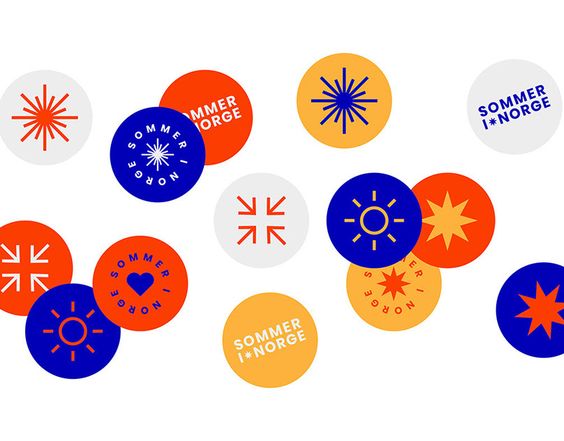 7-10 стикеров7-10 рабочих днейпростая иллюстрация (отрисованные иллюстрации со статичными персонажами и простыми эмоциями)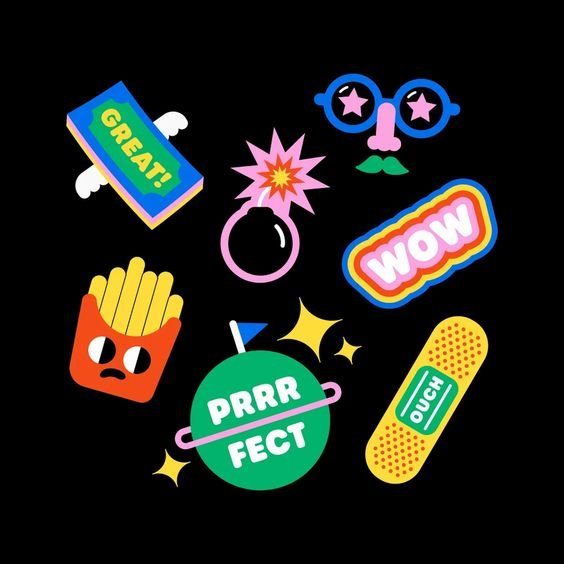 7-10 стикеров12-17 рабочих днейсложная иллюстрация (отрисовка изображений с детальной проработкой, добавление различных форм и разнообразие мелких деталей в рисунках)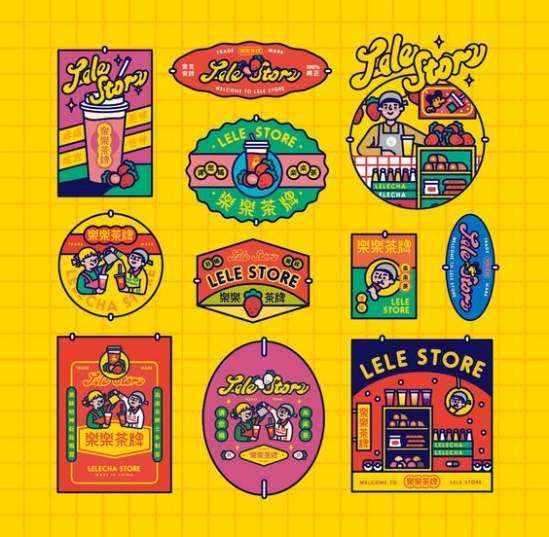 7-10 стикеров15-20 рабочих днейразработка копирайтинга (разработка фраз на основании вашего брифа)если вам нужна разработка копирайтинга, заполните, пожалуйста, форму в конце брифа. 5-10 фраз5-7 рабочих дней(к сроку на дизайн)фраза или описание стикерапримерный референс, если естьстикер1 прикрепление файластикер2прикрепление файластикер3прикрепление файластикер4прикрепление файластикер5прикрепление файластикер6прикрепление файластикер7прикрепление файластикер8прикрепление файла(прикрепление файла)